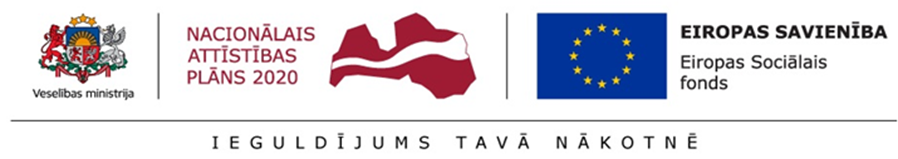 Eiropas Sociālā fonda projekta Nr.9.2.6.0/17/I/001 “Ārstniecības un ārstniecības atbalsta personāla kvalifikācijas uzlabošana”__________________________(Pasākuma nosaukums)DALĪBNIEKA REĢISTRĀCIJAS KARTE NR. ____________1. Vārds, uzvārds ______________________________________________________ 2. Personas kods 3. Dzimums: □ sieviete □ vīrietis4. Dalībnieka vecums      _____________________________________________________________     5. Deklarētā dzīvesvieta _____________________________________________________________					(Pilsēta/novads)6. Dalībnieka kontaktinformācija:□ elektroniskā pasta adrese __________________________________________ □ tālruņa numurs __________________________________________________ 7. Faktiskā darbības veikšanas vieta _________________________________________ 						(Pilsēta/novads)8. Uzņēmums/institūcija __________________________________________________(Aizpildāms, ja dalībnieks ir nodarbināta persona vai piedalās kā dalībnieks              no kādas institūcijas vai NVO)	□ uzņēmuma/institūcijas nosaukums __________________________________ □ uzņēmuma/institūcijas reģistrācijas Nr. ______________________________□ darba vietas faktiskā atrašanās vieta _________________________________						(Pilsēta vai novads)□ amats pamatdarbā _______________________________________________9. Ārstniecības vai ārstniecības  atbalsta personu reģistrā:□ nav reģistrēts□  ir reģistrēts10. Iegūtā izglītība:□ augstākā izglītība (ISCED 5. līmenis līdz 8. līmenis) □ vidējā izglītība (ISCED 3.līmenis) vai pēc vidējās izglītības (ISCED 4.līmenis) □ pamatskolas izglītība (ISCED 1.līmenis) vai zemākā līmeņa vidējo izglītību      (ISCED 2.līmenis) specialitāte _________________________________________________________(Atbilstoši izglītības dokumentam)izglītības iestādes nosaukums ___________________________________________11. Ārstniecības personas:sertifikāts nr.1. _________________________________________________________________(Aktuālais)derīguma termiņš ____________________________________________________sertifikāts nr.2. ______________________________________________________(Aktuālais)derīguma termiņš ____________________________________________________12. Mērķauditorija:□ ārsts _____________________________________________________________________ (Norādīt specialitāti)□ māsa _____________________________________________________________________ (Norādīt specialitāti)□ ārsta palīgs _______________________________________________________________ 		(Norādīt specialitāti)□ ārstniecības atbalsta persona ______________________________________________ (Norādīt specialitāti)□ funkcionālais speciālists __________________________________________________ (Norādīt specialitāti)□ vecmāte □ sociālā jomā strādājošais□ farmācijas jomā strādājošais□ cits ___________________________________________________________(Precizēt)13. Statuss darba tirgū: □ nodarbināta persona, t.sk., pašnodarbināta persona □ bezdarbnieks1 □ ilgstošs bezdarbnieks2□ neaktīva persona3 (nestrādājoša persona, kura nav reģistrēta kā bezdarbnieks, nestrādājošs pensionārs, nestrādājošs invalīds un citi) □ izglītībā vai apmācībās neiesaistīta neaktīva persona □ mācās _________________________________________________________ 14. Dalījums pēc mājsaimniecības:□ bezpajumtnieks vai mājokli zaudējusi persona4□ persona no lauku apvidiem5□ cits15. Dalījums pēc sociālās atstumtības riskam pakļautās grupas:□ migrants, dalībnieks ar ārvalstu izcelsmi, minoritēte6□ t.sk. roms □ persona ar invaliditāti □ citas nelabvēlīgā situācijā esošās personas7 16. Dalība aktivitātē:□ neformālā izglītība: □ vispārējo zināšanu un prasmju pilnveide□ profesionālo zināšanu un prasmju pilnveide□ onkoloģijas jomā□ garīgās veselības jomā□ sirds un asinsvadu slimību jomā□ bērnu, sākot no perinatālā perioda jomā□ primārās veselības aprūpes jomā□ neatliekamā medicīniskā palīdzība□ profesionālās pilnveides izglītība ______________________________________(programmas nosaukums)□ studijas□ pieredzes apmaiņa _________________________________________________(precizēt vietu)Personas datu apstrādes mērķis: Sniegtā informācija nepieciešama Eiropas Sociālā fonda projekta Nr.9.2.6.0/17/I/001 “Ārstniecības un ārstniecības atbalsta personāla kvalifikācijas uzlabošana” kvantitatīvo un kvalitatīvo rādītāju izpildes noteikšanai, t.sk., projekta darbības analīzes, kā arī ziņojumu un pārskatu sagatavošanai, lai nodrošinātu mērķauditorijas dalībnieku datu uzkrāšanu un salīdzināšanas iespējas ar ārstniecības personu, ārstniecības atbalsta personu un farmaceitiskās aprūpes pakalpojumu sniedzēju reģistriem un resertificējošo institūciju datubāzēm un izpildītu uzdevumu, kas tiek veikts sabiedrības interesēs saskaņā ar Eiropas Savienības vai Latvijas Republikas tiesību aktiem.Personas datu apstrādes tiesiskais pamats:  Datu vākšana, apstrāde un uzglabāšana finansējuma saņēmējam, t.i., Veselības ministrijai (turpmāk – VM), noteikta 2016.gada 8.novembra Ministru kabineta noteikumu Nr.718 “Darbības programmas “Izaugsme un nodarbinātība” 9.2.6.specifiskā atbalsta mērķa “Uzlabot ārstniecības un ārstniecības atbalsta personāla kvalifikāciju” īstenošanas noteikumi”” 36.punktā un tiek pamatota 2016.gada 27.aprīļa Eiropas Parlamenta un Padomes regulas (ES) 2016/679 par fizisku personu aizsardzību attiecībā uz personas datu apstrādi un šādu datu brīvu apriti un ar ko atceļ Direktīvu 95/46/EK (turpmāk – Regula) 9.panta 2.punkta “g” apakšpunktā. Informācija tiks apstrādāta saskaņā ar Regulas 6.panta 1.punkta “e” apakšpunktu.Personas datu apstrādes pārzinis ir VM.(Dalībnieka paraksts un tā atšifrējums)1 Bezdarbnieki – personas, kas reģistrējušās bezdarbnieka vai darba meklētāja statusam Nodarbinātības valsts aģentūrā (NVA).2  Ilgstošie bezdarbnieki – pieaugušie (25 gadi un vairāk) NVA uzskaitē ir ilgāk par 12 mēnešiem, jaunieši (līdz 25) – NVA uzskaitē ir ilgāk par 6 mēnešiem.3 Neaktīvas personas – ekonomiski neaktīvas personas jeb ekonomiski neaktīvie iedzīvotāji, personas, kuras nevar pieskaitīt ne pie nodarbinātajiem iedzīvotājiem, ne arī pie darba meklētājiem (mājsaimnieces, nestrādājošie invalīdi, mācību iestāžu audzēkņi un studenti darbspējas vecumā, kas nestrādā un nemeklē darbu, nestrādājošie pensionāri u.c.).4 Bezpajumtnieki vai mājokli zaudējušas personas – personas bez noteiktas dzīves vietas (t.sk. personas, kas apmetušās bezpajumtnieku patversmēs, krīzes centros, bēgļu nometnēs).5 Personas no lauku apvidiem – par lauku teritoriju tiek uzskatīta visa Latvijas teritorija, izņemot republikas pilsētas un novadu teritoriālās vienības – pilsētas ar iedzīvotāju skaitu virs 5000.6 Migranti – personas, kas ieceļojušas Latvijā no citas valsts ar mērķi apmesties uz dzīvi un ir uzskatāmas par ārzemniekiem, repatriantiem, bēgļiem, personām, kurām piešķirts alternatīvais statuss, vai patvēruma meklētājiem. Imigrācijas likuma 1. panta 1. punktā noteikts, ka ārzemnieks ir persona, kura nav Latvijas pilsonis vai Latvijas nepilsonis. Repatriācijas likuma 2. pantā noteikts, ka repatriants ir persona, kura ir Latvijas pilsonis vai kurai viens no radiniekiem taisnā augšupejošā līnijā ir latvietis vai lībietis (līvs) un kura brīvprātīgi pārceļas uz pastāvīgu dzīvi Latvijas Republikā. Patvēruma likuma 1. panta 9. punktā noteikts, ka patvēruma meklētājs ir trešās valsts piederīgais vai bezvalstnieks, kas šajā likumā noteiktajā kārtībā iesniedzis iesniegumu par bēgļa vai alternatīvā statusa piešķiršanu Latvijas Republikā, līdz brīdim, kad stājies spēkā un kļuvis neapstrīdams galīgais lēmums par viņa iesniegumu. Bēglis ir trešās valsts piederīgais vai bezvalstnieks, kuram Patvēruma likumā noteiktajā kārtībā ir piešķirts bēgļa statuss. Persona, kurai piešķirts alternatīvais statuss, ir trešās valsts piederīgais vai bezvalstnieks, kuram Patvēruma likumā noteiktajā kārtībā piešķirts alternatīvais statuss.Dalībnieki ar ārvalstu izcelsmi – personas, kuru vecāki ir dzimuši ārpus Latvijas Republikas. Minoritāšu grupas (tostarp sociāli atstumtās kopienas, piemēram, romi) – dalībnieki, kas pieder pie kādas no nacionālajām minoritātēm. Atbilstoši likuma "Par Vispārējo konvenciju par nacionālo minoritāšu aizsardzību" 2. pantam, nacionālās minoritātes ir Latvijas pilsoņi, kuri kultūras, reliģijas vai valodas ziņā atšķiras no latviešiem, paaudzēm ilgi tradicionāli dzīvojoši Latvijā un uzskata sevi par piederīgiem Latvijas valstij un sabiedrībai, kā arī vēlas saglabāt un attīstīt savu kultūru, reliģiju vai valodu. Personas, kas nav Latvijas pilsoņi, bet pastāvīgi un legāli dzīvo Latvijas Republikā, un kas sevi identificē ar iepriekš minēto nacionālās minoritātes definīciju, arī ir uzskatāmas par nacionālajām minoritātēm.7 Citas nelabvēlīgā situācijā esošas personas – šajā grupā 2014.–2020. gada plānošanas periodā uzskaita šādas ESF tiešu atbalstu saņēmušas personas:- bērnus (līdz 18 gadu vecuma sasniegšanai): kuri saņem ārpus ģimenes aprūpi vai pamet to, kuru vecāki uzturas ārvalstīs, kuri aug sociālā riska ģimenēs;- jauniešus (no 13 līdz 25 gadu vecumam atbilstoši Jaunatnes likumam), kuri nav ieguvuši pamatizglītību vismaz ISCED 1 līmenī;- daudzbērnu ģimenes (Bērnu tiesību aizsardzības likuma izpratnē – ģimene, kura aprūpē trīs vai vairāk bērnus, tai skaitā audžuģimenē ievietotus un aizbildnībā esošus bērnus);- personas, kuras aprūpē mājās apgādībā esošu personu;- personas ar prognozējamu invaliditāti;- no psihoaktīvām vielām atkarīgas personas un līdzatkarīgos ģimenes locekļus;- ieslodzījumā esošas un no ieslodzījuma vietām atbrīvotas personas;- no vardarbības cietušas personas un ģimenes un cilvēktirdzniecības upurus;- bezpajumtnieki vai mājokli zaudējušas personas;- ģimenes vai atsevišķi dzīvojošas personas, kas atzītas par trūcīgām, t.sk. personas, kas saņem pabalstu garantētā minimālā ienākuma (GMI) līmeņa nodrošināšanai;- mājokļa pabalsta saņēmējus.DATI PAR DALĪBNIEKUAIZPILDA PAR APMĀCĪBU PROCESU ATBILDĪGĀ PERSONAMĒNESI PĒC IZGLĪTĪBAS PROGRAMMAS PABEIGŠANAS1. Informācija par dalību:□ Ārstniecības, ārstniecības atbalsta personāla un farmaceitiskās aprūpes pakalpojumu sniedzēju apmācības□ apmācību / studiju / cita pasākuma (darbības) nosaukums__________________________________________________________□ apmācības / studijas / cits pasākums sākts   _____________________□  apmācības / studijas / cits pasākums pabeigts ___________________□ dalības ilgums ____________________________________________(Akadēmisko stundu skaits/mēneši/dienas)□ dalības pārtraukšanas datums ________________________________□ iegūtā kvalifikācija ________________________________________□ diploma vai apliecības Nr. ____________________________________□ Sociālā jomā strādājošo speciālistu apmācības□ apmācību / studiju / cita pasākuma (darbības) nosaukums__________________________________________________________□ apmācības / studijas / cits pasākums sākts   _____________________□  apmācības / studijas / cits pasākums pabeigts ___________________□ dalības ilgums ____________________________________________(Akadēmisko stundu skaits/mēneši/dienas)□ dalības pārtraukšanas datums ________________________________□ iegūtā kvalifikācija ________________________________________□ diploma vai apliecības Nr. ____________________________________2. Tūlītējie rādītāji: □ neaktīvie dalībnieki, kas sākuši darba meklējumus pēc aiziešanas8 □ izglītībā/apmācībā iesaistītie dalībnieki pēc aiziešanas9□ kvalifikāciju ieguvušie dalībnieki pēc aiziešanas10 □ nodarbinātībā iesaistītie dalībnieki, t.sk., pašnodarbinātie, pēc aiziešanas11 _______________________________________________________________(Par apmācību atbildīgās personas paraksts un paraksta atšifrējums)8 Neaktīvie dalībnieki, kas sākuši darba meklējumus pēc aiziešanas (ne vēlāk kā 4 nedēļas pēc dalības pārtraukšanas vai pabeigšanas). – Neaktīvie dalībnieki, kas saņēmuši ESF atbalstu un kas pēc dalības ESF pasākumā reģistrējušies bezdarbnieka statusam un uzsākuši darba meklējumus. Neaktīvie dalībnieki ir personas, kas nav darba spēka sastāvdaļa, t.i., nav nodarbināti un nav reģistrējušies kā bezdarbnieki.9 Izglītībā/ apmācībā iesaistītie dalībnieki pēc aiziešanas (ne vēlāk kā 4 nedēļas pēc dalības pārtraukšanas vai pabeigšanas) - Personas (dalībnieki), kas saņēmušas ESF atbalstu un kas 4 nedēļu laikā pēc dalības ESF pasākumā no jauna iesaistījušies mācībās (mūžizglītības vai formālās izglītības programmās) vai apmācībās (ārpus darba apmācībās / apmācībās darbā, neformālā izglītībā, profesionālās izglītības programmās utt.).10 Kvalifikāciju ieguvušie dalībnieki pēc aiziešanas (ne vēlāk kā 4 nedēļas pēc dalības pārtraukšanas vai pabeigšanas) - ESF atbalstu saņēmušās personas (dalībnieki), kas ieguvušas kvalifikāciju, piedaloties ESF pasākumā. Kvalifikācijas ieguve nozīmē oficiālas vērtēšanas un atzīšanas procesa rezultātu, ko iegūst, kad kompetenta struktūra konstatē, ka persona ir sasniegusi mācīšanās rezultātus atbilstīgi konkrētiem standartiem. Atbilstoši Izglītības likumam ar kvalifikāciju saprot profesionālo kvalifikāciju, kas ietver noteiktai profesijai atbilstošas izglītības un profesionālās meistarības dokumentāri apstiprinātu novērtējumu.11 Nodarbinātībā iesaistītie dalībnieki, tostarp pašnodarbinātie, pēc aiziešanas (ne vēlāk kā 4 nedēļas pēc dalības pārtraukšanas vai pabeigšanas) - Bez darba esošas vai neaktīvas personas, kas saņēmušas ESF atbalstu un kas 4 nedēļu laikā pēc dalības ESF pasākumā uzsākuši strādāt vai kļuvuši par pašnodarbinātajiem. Neaktīvie dalībnieki ir personas, kas nav darba spēka sastāvdaļa, t.i., nav nodarbināti un nav reģistrējušies kā bezdarbnieki.	